							ПРЕСС-РЕЛИЗ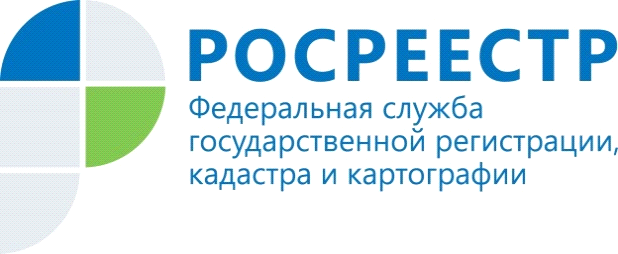 УПРАВЛЕНИЕ РОСРЕЕСТРА ПО МУРМАНСКОЙ ОБЛАСТИ ИНФОРМИРУЕТРеквизиты для перечисления государственной пошлины за государственную регистрацию прав, ограничений (обременений) прав на недвижимое имущество и сделок с ним при подаче документов через  МФЦПолучатель средств: УФК по Мурманской области (Управление Федеральной службы государственной регистрации, кадастра и картографии по Мурманской области)ИНН 5190132523   КПП 519001001Банк получателя: Отделение Мурманск  г. МурманскБИК Банка:044 705 001Счет получателя:401 018 100 000 000 100 05КБК 32110807020018000110ОКТМО ** При подаче документов  через Многофункциональный центр указывается ОКТМО по месту расположения  МФЦ.Просим об опубликовании (выходе в эфир) данной информации (с указанием ссылки на публикацию) уведомить по электронной почте: 51_upr@rosreestr.ruКонтакты для СМИ: Павленко Ирина Зинатулловна, тел.: 8 (8152) 45-07-11Отделы МФЦ, осуществляющие прием документов на регистрациюОКТМО12ГОБУ «МФЦ МО» г. Мурманск47701000МБУ "МФЦ в Кольском р-не"г.Кола47605101МБУ "МФЦ ЗАТО Видяево"   47735000МКУ  МФЦ  Кандалакшский р-нг.Кандалакша47608000МКУ  МФЦ в г. Полярные Зори 47719000МБУ "МФЦ ЗАТО г. Североморск" 47730000МБУ "МФЦ ЗАТО г. Заозерск" 47733000МБУ «МФЦ ЗАТО Александровск» 47737000МБУ «МФЦ в г. Мончегорске»      47715000МКУ «МФЦ г. Кировска» 47712000 МБУ "МФЦ в г. Оленегорске" 47717000МКУ "МФЦ Ловозерского района", в том числе:гп Ревда47610154сп Ловозеро47610401МКУ «МФЦ г. Апатиты»                 47705000МКУ "МФЦ Ковдорского района" 47703000МКУ "МФЦ Печенгский район МО", в том числе:47615000городское поселение Заполярный47615103городское поселение Никель47615151МАУ "МФЦ «Мои документы» в Терском районе" п. Умба47620151